Тематическая неделя «Юные исследователи»Возрастная группа 3-4 годаОбразовательная деятельностьМатериалы и оборудованияРечевое развитиеЧтение сказки Ю. Дмитриева «Синий шалашик» «Мушонок родился рано утром и сразу стал летать над полянкой. До чего же хорошо! Солнышко светит! И еды сколь ко угодно: на каждом цветке сладкий сок. А захочется пить — на нижних листьях цветов всегда найдётся капелька-росинка.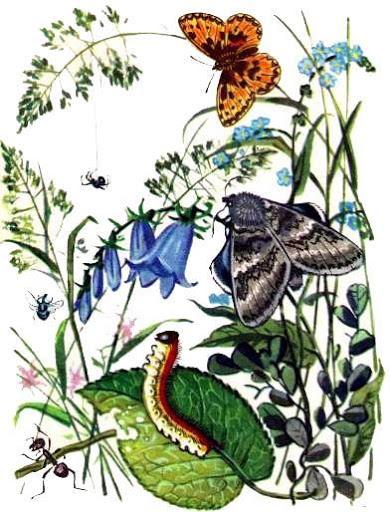 Весь день летал мушонок и не заметил, как подкрался вечер. Набежали тучи. Холодно стало мушонку. Страшно.Он уже хотел заплакать, но в это время увидал бабочку.— Эй, мушонок! — крикнула бабочка.— Лети за мной!Мушонок сразу расхотел плакать и по летел за бабочкой.Скоро они оказались около растеньица с синими, похожими на шалашик цветами. Бабочка быстро забралась в шалашик, а мушонок за ней. И сразу ему стало тепло. Повеселел мушонок. А когда повеселел, огляделся вокруг. Но в темноте ничего не было видно. Только слышалось, как кто-то шевелится, шуршит рядом. Догадался мушонок, что не один он тут.Вдруг шалашик качнулся. Раз, другой. А потом что-то застучало снаружи. Сначала медленно, вот так: тук-тук-тук...А потом всё быстрее: тук-тук-тук-тук...И сразу мушонку почему-то захотелось спать. Не знал он, что это капли дождя стучат по крыше синего шалашика: кап- кап-кап...А в шалашике слышно: тук-тук-тук...Утром проснулся мушонок и удивился: всё вокруг стало голубым-преголубым. Это солнце просвечивало сквозь тонкие стенки шалашика.«Обязательно надо вечером вернуться сюда», — подумал мушонок, взмахнул крылышками и вылетел из шалашика.И опять он весь день весело и беззаботно летал над полянкой. А когда начало темнеть — полетел искать свой шалашик. Искал-искал, но так и не нашёл. Да где ж найдёшь его, если на полянке много таких шалашиков. И все похожи!Устал мушонок и забрался в первый попавшийся. А там оказалось не хуже, чем во вчерашнем.Так и стал ночевать мушонок в синих шалашиках. Часто вместе с ним ночевали и другие мушки, жучки, маленькие бабочки, комарики. Всех пускал к себе синий шалашик.Такой уж это добрый цветок — колокольчик» Вопросы для беседы:- Почему Мушонку стало холодно и страшно? - Почему Мушонок перестал плакать, кто его успокоил? - Куда привела бабочка Мушонка? - Кто ещё был в маленьком шалашике? - Почему Мушонок не стал больше грустить и плакать?Следует уточнить, что у Мушонка появились друзья: бабочки, комарики, жучки и ему стало с ними очень хорошо. Ведь они помогли малышу, когда ему стало грустно. Вот так и ребята должны всегда и во всём помогать друг другу.Художественно-эстетическое развитие ОДУВАНЧИК (рисование)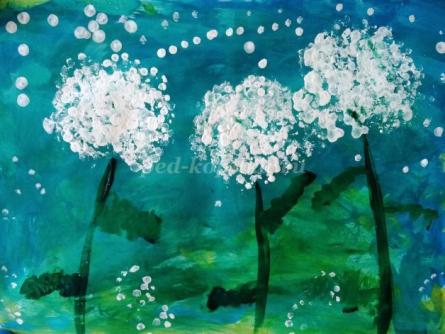 Предложите малышу поэкспериментировать: нарисовать одуванчик нетрадиционной техникой. Но перед тем, как приступить к работе, учтоните, какое сейчас время года, какие цветы распускаются на улице. Поговорите о том, какими бывают одуванчики (жёлтые, а затем, летом, белые). Переходя непосредственно к работе, подготовьте нужный материал: лист бумаги (который заранее нужно закрасить), краски, ватные палочки, вода.На высохшем фоне прорисуйте стебельки будущих одуванчиков.А затем приступаем к белым «шапочкам» одуванчиков. Берём пучок ватных палочек, обмакиваем в белую гуашь и прикладываем к нарисованному стебельку .
Можно представить, что подул ветерок на наш одуванчик и воздушные пушинки полетели вверх.Пальчиковая гимнастика «Цветок»Одуванчик вырос на поляне,
(Соединить руки, изображая «бутон»)Утром весенним раскрыл лепестки.
(Раскрыть руки, разжать пальцы)Всем лепесткам красоту и питание
(В ритм словам раздвигать и соединять пальцы)Дружно дают под землей корешки!
(Соединить руки тыльными сторонами, пошевелить пальчиками – «корешками»)Вечер. Желтые цветки закрывают лепестки.
(Плотно сжать переплетенные пальцы)Тихо засыпают, головки опускают.
(Положить руки на колени)Познавательное развитие«Кухонные эксперименты»На кухне можно занять малыша, дав ему роль «ученого». Пусть попробует:• растворить разные продукты в воде, например, сахар, соль, чайную заварку, молотый и растворимый кофе, различные крупы — и сам сделает вывод. Кроме того, растворы соли, сахара и лимонного сока можно проверить на вкус;• смешать воду с молоком, вареньем, сгущенкой и с другими продуктами и проверить «прозрачность»;• добавить в воду (только нужна прозрачная посуда) несколько ложек растительного масла — оно будет плавать сверху и не смешается с водой.«Какой формы вода?»Для этой игры-эксперимента понадобится несколько емкостей разных форм и объемов, например, пластиковые стаканчики, круглые и прямоугольные лоточки или миски, полиэтиленовый пакет, резиновая перчатка, пластиковая бутылочка из-под шампуня и т. д. Предложите ребенку налить воду в самый большой «сосуд» и обратите внимание на то, что вода приняла ту же форму. Если это был прямоугольный лоток, то и вода как бы «прямоугольная», если круглая миска — вода «круглая». Пусть малыш переливает воду из сосуда в сосуд и постарается сделать вывод (жидкость, в нашем случае вода, принимает форму того сосуда, в котором находится). Самая интересная обычно форма у перчатки, заполненной водой!«Утонет — не утонет»Это исключительно полезная игра, так как малыш знакомится со свойствами предметов. Пусть начнет с игрушек — какая из них плавает, какая тонет, когда намокнет, а какая сразу опускается на дно? Позже можно изучить «плавучесть» деревянных, металлических, пластиковых, бумажных предметов. От родителей требуется подготовить «наглядные пособия». Вместе с ребенком вы можете, например, взять деревянную и металлическую ложки, пластиковый лоточек из-под плавленого сыра, крепко закрытую полную бутылочку с шампунем и пустую, бумажный пакет, кусочек фольги для запекания, небольшую махровую салфетку и пр. Для начала спросите, какие, по мнению малыша, предметы утонут, а какие останутся «на плаву»? А потом ребенок с удовольствием будет стараться «потопить» все сокровища. Ваша задача — объяснить, что не все предметы можно опускать в воду, некоторые после «купания» работать не будут (например, будильник вряд ли разбудит вас, если его искупать). И обратите внимание ребенка на то, что некоторые предметы могут и плавать, и тонуть — стаканчик из-под йогурта замечательно будет изображать «лодочку», но если заполнить его водой — утонет.Физическое развитиеФизминутка «Одуванчик»Одуванчик, одуванчик!
(Приседают, потом медленно поднимаются)Стебель тоненький, как пальчик.
Если ветер быстрый-быстрый
(Разбегаются в разные стороны)На поляну налетит,
Все вокруг зашелестит.
(Говорят «ш-ш-ш-ш-ш»)Одуванчика тычинки
Разлетятся хороводом
(Берутся за руки и идут по кругу)И сольются с небосводом.Социально-коммуникативное развитиеПроведите беседу на тему «Безопасность дома» «Безопасность в доме».Разъясните детям, что простые вещи могут быть опасными для человека.«Оказывается, дома нас могут подстерегать опасности! Как ты думаешь, а что же опасного может быть в доме? Вот опасность первая: острые, колющие и режущие предметы. Вспомним и назовём вместе принадлежности для шитья, вышивания и вязания (ножницы, вязальные крючки и спицы, пуговицы, кнопки и булавки). Где у нас дома хранятся эти вещи? Правильно. Обычно они лежат в специальной коробочке для шитья, в сундучке или шкатулке. Есть такое правило: все острые, колющие и режущие предметы обязательно надо класть на свои места. Порядок в доме не только для красоты, но и для безопасности. Неприятно сесть на кнопку Можешь ты поранить попкуДом в порядке содержи: Вилки, ножницы, ножи, И иголки, и булавки! Ты на место положи! А вот в каждом доме есть лекарства и бытовая химия. Это стиральные порошки, средства для мытья посуды, средства от тараканов и многое другое. Люди, конечно, не тараканы, но яд от тараканов действует и на людей. Поэтому ни в коем случае не открывайте никаких упаковок с бытовой химией. Химикаты – это яд,И не только для ребят. Вот лекарства ты наверняка знаешь, почему нельзя брать? Правильно, во-первых, это не вкусно, а во-вторых, неправильно принятое лекарство может оказаться ядом!» «Кухня – не место для игр!»Познакомьте детей с опасными предметами, находящимися на кухне.«Говорят, что на кухне нельзя играть. Правда это или нет? А почему? Правильно, кухня – это место, где мама или бабушка готовят пищу. На кухне есть электрическая или газовая плита. На ней варят каши и супы, жарят мясо и пирожки, готовят рагу из овощей. На плите стоят кастрюли с горячими супами, бульонами, кипят чайники, на раскалённой сковороде жарят котлеты. Вы можете нечаянно прикоснуться к горячим предметам и обжечься. Ещё хуже, если вы прольёте на себя горячий суп или чай. Пробегая возле окна, вы можете случайно задеть занавеску, а если та коснётся горящего газа, то вспыхнет, и на кухне может возникнуть пожар! А теперь назови опасные горячие предметы, которые есть на кухне. Вот молодец, много предметов знаешь! А ещё на кухне много предметов, служащих источником огня. Чтобы зажечь конфорку газовой плиты, чиркают спичками, зажигалкой. А какие горячие предметы есть на кухне? Правильно! Чайники, кастрюли, сковороды. Если на сильно разогретую сковороду налить масло, то оно может вспыхнуть. На кухне нас подстерегают немало опасностей. Поэтому лучше играть с любимыми игрушками в детской комнате, а в подвижные игры с друзьями – на свежем воздухе, детской площадке»